О внесении изменений в некоторые приказы Министерства государственного имущества Республики Марий ЭлП р и к а з ы в а ю:1. Внести в Перечень объектов недвижимого имущества, указанных в подпунктах 1 и 2 пункта 1 статьи 378.2 Налогового кодекса Российской Федерации, в отношении которых налоговая база определяется как кадастровая стоимость, на 2019 год, утвержденный приказом Министерства государственного имущества Республики Марий Эл 
от 26 декабря 2018 г. № 19-нп, следующие изменения:1.1. В связи с вступившими в законную силу решениями Верховного Суда Республики Марий Эл:исключить пункт 8589 на основании решения 
Верховного Суда Республики Марий Эл от 7 сентября 2020 года 
по административному делу № 3а-88/2020;исключить пункт 107 на основании решения 
Верховного Суда Республики Марий Эл от 18 сентября 2020 года 
по административному делу № 3а-92/2020;исключить пункт 7908 на основании решения 
Верховного Суда Республики Марий Эл от 28 сентября 2020 года 
по административному делу № 3а-102/2020;исключить пункты 51, 52, 8500 на основании решения 
Верховного Суда Республики Марий Эл от 19 октября 2020 года 
по административному делу № 3а-104/2020;исключить пункты 15, 16 на основании решения 
Верховного Суда Республики Марий Эл от 9 ноября 2020 года 
по административному делу № 3а-111/2020.1.2. В связи с изменением назначения нежилого объекта недвижимого имущества на жилое:исключить пункты 4208, 5885.1.3. На основании решения Межведомственной комиссии 
по определению вида фактического использования зданий (строений, сооружений) и нежилых помещений для целей налогообложения 
от 9 декабря 2020 года:исключить пункты 250, 885, 969, 1710, 3357, 3368, 3538, 3539, 3670, 3671, 5496, 5641, 5643, 5644, 5649, 5703, 5708, 5728, 5763, 5765, 5770, 5774, 5821, 6585, 6991, 6994, 7418, 7630, 9237, 9408, 9412, 9504, 9505, 9604, 9659.2. Внести в Перечень объектов недвижимого имущества, указанных 
в подпунктах 1 и 2 пункта 1 статьи 378.2 Налогового кодекса Российской Федерации, в отношении которых налоговая база определяется 
как кадастровая стоимость, на 2020 год, утвержденный приказом Министерства государственного имущества Республики Марий Эл 
от 24 декабря 2019 г. № 27-нп, следующие изменения:2.1. В связи с вступившими в законную силу решениями Верховного Суда Республики Марий Эл:исключить пункты 7460, 7461 на основании решения 
Верховного Суда Республики Марий Эл от 9 сентября 2020 года 
по административному делу № 3а-90/2020;исключить пункты 1668, 9890 на основании решения 
Верховного Суда Республики Марий Эл от 11 сентября 2020 года 
по административному делу № 3а-91/2020;исключить пункт 8404 на основании решения 
Верховного Суда Республики Марий Эл от 5 октября 2020 года 
по административному делу № 3а-108/2020;исключить пункты 15, 16 на основании решения 
Верховного Суда Республики Марий Эл от 9 ноября 2020 года 
по административному делу № 3а-111/2020.2.2. В связи с изменением назначения нежилого объекта недвижимого имущества на жилое:исключить пункты 4142, 5813.2.3. На основании решения Межведомственной комиссии 
по определению вида фактического использования зданий (строений, сооружений) и нежилых помещений для целей налогообложения 
от 9 декабря 2020 года:исключить пункты 220, 849, 932, 1667, 3300, 3311, 3480, 3481, 3610, 3611, 5426, 5570, 5572, 5573, 5578, 5632, 5637, 5657, 5691, 5693, 5698, 5702, 5749, 6511, 7299, 7439, 7440, 7497, 8950, 9197, 9198, 9290, 9341.3. Внести в приказ Министерства государственного имущества Республики Марий Эл от 11 ноября 2020 г. № 47-нп «О внесении изменений в некоторые приказы Министерства государственного имущества Республики Марий Эл», в связи с технической ошибкой, следующее изменение:в подпункте 1.1 пункта 1 наименование пунктов «7456, 7457, 7458, 7459, 7460, 7461, 7462, 7463» заменить на «7356, 7357, 7358, 7359, 7360, 7361, 7362, 7363». 4. Внести в Перечень объектов недвижимого имущества, указанных в подпунктах 1 и 2 пункта 1 статьи 378.2 Налогового кодекса Российской Федерации, в отношении которых налоговая база определяется как кадастровая стоимость, на 2021 год, утвержденный приказом Министерства государственного имущества Республики Марий Эл 
от 23 декабря 2020 г. № 53-нп, следующие изменения:4.1. В связи с изменением назначения нежилого объекта недвижимого имущества на жилое:исключить пункты 4073, 5596.5. Настоящий приказ вступает в силу со дня его опубликования.6. Контроль за исполнением настоящего приказа оставляю за собой.Врио министра	                                                                    А.В.Плотников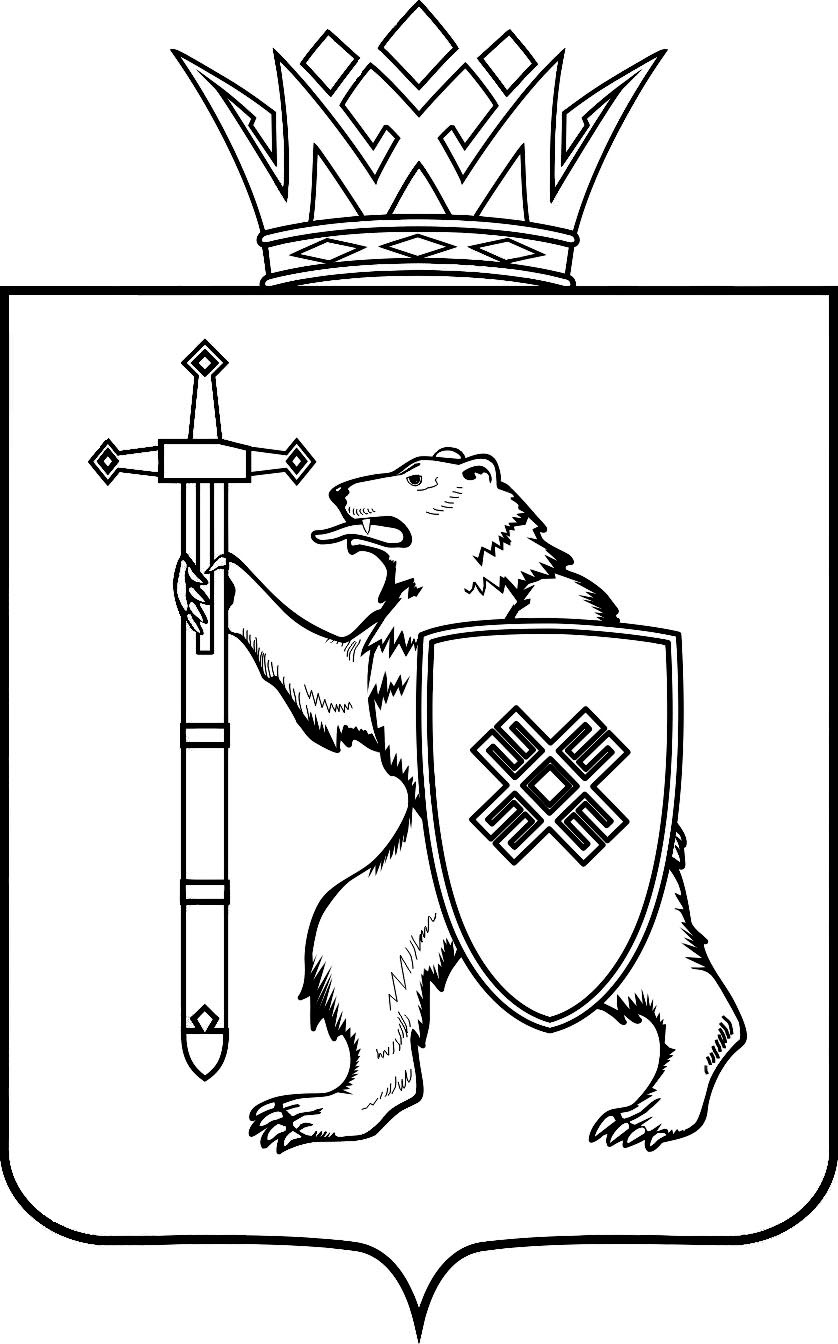 МАРИЙ ЭЛ РЕСПУБЛИКЫНКУГЫЖАНЫШ ПОГОМИНИСТЕРСТВЫЖЕШ У Д Ы КМАРИЙ ЭЛ РЕСПУБЛИКЫНКУГЫЖАНЫШ ПОГОМИНИСТЕРСТВЫЖЕШ У Д Ы КМИНИСТЕРСТВО 
ГОСУДАРСТВЕННОГО ИМУЩЕСТВА
РЕСПУБЛИКИ МАРИЙ ЭЛП Р И К А ЗМИНИСТЕРСТВО 
ГОСУДАРСТВЕННОГО ИМУЩЕСТВА
РЕСПУБЛИКИ МАРИЙ ЭЛП Р И К А ЗМИНИСТЕРСТВО 
ГОСУДАРСТВЕННОГО ИМУЩЕСТВА
РЕСПУБЛИКИ МАРИЙ ЭЛП Р И К А ЗМИНИСТЕРСТВО 
ГОСУДАРСТВЕННОГО ИМУЩЕСТВА
РЕСПУБЛИКИ МАРИЙ ЭЛП Р И К А ЗМИНИСТЕРСТВО 
ГОСУДАРСТВЕННОГО ИМУЩЕСТВА
РЕСПУБЛИКИ МАРИЙ ЭЛП Р И К А Зот 2021 2021г.№